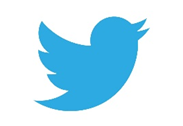 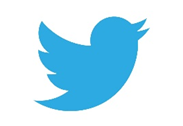 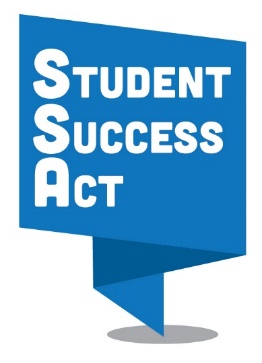 AgendaOUR STUDENTS. OUR SUCCESS.Community Input Session[Date] [Time] [Location]Our Goals for TodayShare more about the Student Success Act and how the new opportunity will impact our schoolsCreate a welcoming and gracious space where all voices can be heard Listen to feedback and collect input during our discussion on student successAnswer questionsAgendaOpening Welcome and Introduction by Superintendent [name] Remarks & invitation to engage from Community Partner, Student, or Family Leader(optional) Depending on size consider taking time for meaningful introductionsReview Goals for meetingIntroduction of the Student Success ActSetting the Stage: How will the Student Success Act impact our school district?TimelineHow can we invest the new resources?Five Areas for InputDigging Deeper: Breakout Sessions to hear from you and gather inputWhat brought you here tonight?What is working well?What current challenges or barriers exist?How can we improve?Next StepsHow to stay engaged	Questions/AnswersThank you and Closing